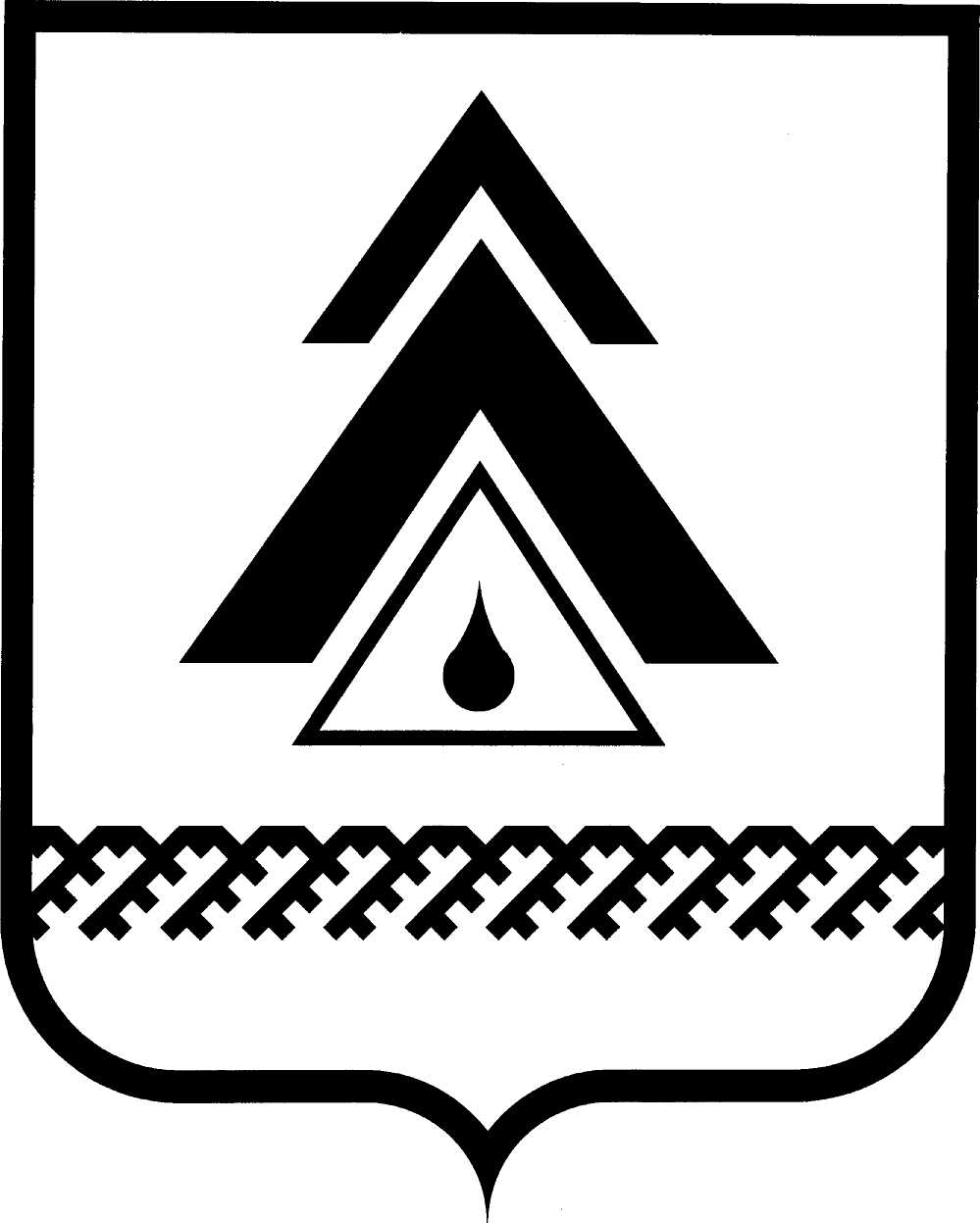 ДУМА НИЖНЕВАРТОВСКОГО РАЙОНАХанты-Мансийского автономного округа - ЮгрыРЕШЕНИЕО внесении изменений в приложение к решению Думы района от 05.10.2007 № 101 «Об отдельных вопросах организации и осуществления бюджетного процесса в Нижневартовском районе»Руководствуясь Бюджетным кодексом Российской Федерации, в соответствии с Уставом районаДума района РЕШИЛА:1. Внести в приложение к решению Думы района от 05.10.2007 № 101 «Об отдельных вопросах организации и осуществления бюджетного процесса в Нижневартовском районе» (с изменениями от 09.07.2009 № 58, от 12.07.2010 № 75, от 11.11.2010 № 112, от 10.10.2011 № 102, от 10.10.2013 № 380, от 20.11.2014 № 579, от 16.04.2015 № 642, от 15.10.2015 № 704, от 26.10.2016 № 94, от 06.10.2017 № 218, от 24.05.2018 № 289, от 16.10.2019 № 450, от 17.04.2020 № 516, от 03.12.2021 № 688) следующие изменения:1.1. В пункте 3 раздела 2 слова «с 1 января очередного финансового года» заменить словами «с 1 января и действует до 31 декабря финансового года, если иное не предусмотрено Бюджетным кодексом Российской Федерации и (или) решением о бюджете района».1.2. В разделе 4:1.2.1. Пункт 3 изложить в новой редакцией:«3. Уточнение параметров планового периода утвержденного бюджета района предусматривает утверждение их уточненных значений в качестве параметров очередного финансового года и первого года планового периода.»1.2.2. Подпункт 15 пункта 4 считать утратившим силу.1.3. В пункте 2 раздела 6 слова «характеристиках проекта решения о бюджете района» заменить словами «характеристиках бюджета района на очередной финансовый год и плановый период» в соответствующих падежах.1.4. В наименовании раздела 7 после слова «бюджете» дополнить словом «района».2. Решение опубликовать (обнародовать) на официальном веб-сайте администрации Нижневартовского района (www.nvraion.ru) и в приложении «Официальный бюллетень» к газете «Новости Приобья».3. Решение вступает в силу после его официального опубликования (обнародования).4. Контроль за выполнением решения возложить на постоянную комиссию по бюджету, налогам, финансам и социально-экономическим вопросам Думы района (Е.Г. Поль).от _____________г. Нижневартовск                                               № ______         Председатель Думы района______________И.В. ЗаводскаяГлава района ______________Б.А. Саломатин 